Załącznik do Uchwały Nr XIV/146/19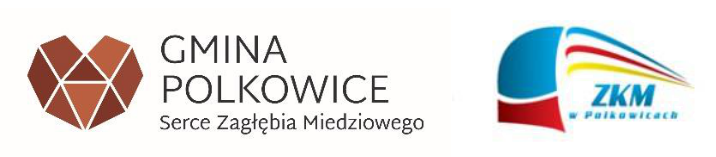  Rady Miejskiej w Polkowicach z dnia 25 września 2019 r.zmienionej Uchwałą Nr LI/553/22 z 27 września 2022 r.oraz Uchwałą Nr LXVI/692/23 z 28 listopada 2023 r.REGULAMIN PRZEWOZU OSÓB PUBLICZNYM TRANSPORTEM ZBIOROWYM§1. PRZEPISY OGÓLNERegulamin przewozu osób publicznym transportem zbiorowym, zwany dalej „Regulaminem”, obowiązuje 
w autobusach Zakładu Komunikacji Miejskiej w Polkowicach, któremu powierzono realizację zadania w zakresie publicznego transportu zbiorowego.Użyte w niniejszym Regulaminie określenia oznaczają:Operator- Zakład Komunikacji Miejskiej w Polkowicach, wykonujący regularne przewozy osób publicznym transportem zbiorowym;Pojazd - autobusy Operatora przeznaczone do przewozu osób i bagażu w regularnej komunikacji publicznej, zgodnie z powszechnie obowiązującymi przepisami;Obsługa pojazdu – kierowca oraz pracownicy Zakładu Komunikacji Miejskiej w Polkowicach.Regulamin niniejszy jest zbiorem praw i obowiązków:Operatora;Pasażerów;Obsługi pojazdu.§2. PRAWA I OBOWIĄZKI OPERATORAOperator jest zobowiązany do zapewnienia pasażerom odpowiednich warunków bezpieczeństwa i higieny oraz do należytej obsługi przewozów.Operator poprzez obsługę pojazdu, zapewnia pasażerom bezpośrednią informację dotyczącą warunków obsługi podróżnych, 
w tym w szczególności czasu odjazdu z przystanku początkowego, trasy oraz kierunku jazdy.Operator zobowiązany jest do umieszczania na przystankach rozkładów jazdy.W każdym pojeździe powinna znajdować się dokładna informacja, gdzie i do kogo pasażerowie mogą kierować skargi i wnioski dotyczące świadczonych usług przewozowych.Operator nie ponosi odpowiedzialności za szkody spowodowane uzasadnionym zatrzymaniem lub uzasadnioną zmianą trasy przejazdu pojazdu, wynikającymi z zaistnienia zdarzenia lub sytuacji zagrożenia życia ludzkiego albo zaistnienia okoliczności niezależnych od Operatora, poleceniami osób kierujących ruchem lub podmiotów zarządzających ruchem, uniemożliwiających wykonanie przewozu zgodnie z przebiegiem linii komunikacyjnej, w szczególności awarii sieci, robót drogowych i blokad drogowych.§3. PRAWA I OBOWIĄZKI PASAŻERAWsiadanie do pojazdu i wysiadanie z niego dozwolone jest tylko na wyznaczonych do tego celu przystankach i po całkowitym zatrzymaniu się pojazdu.Wsiadanie do pojazdu na przystankach krańcowych dozwolone jest po zakończeniu czynności związanych ze sprawdzeniem stanu technicznego pojazdu oraz ze zmianą tablicy informującej o kierunku jazdy.Pasażer w celu zatrzymania pojazdu na przystanku „na żądanie”, chcąc wsiąść do pojazdu powinien podnieść rękę, a chcąc wysiąść z pojazdu powinien nacisnąć przycisk lub poinformować kierowcę o swoim zamiarze, z odpowiednim wyprzedzeniem umożliwiającym bezpieczne zatrzymanie pojazdu.Dla bezpieczeństwa pasażerowie zajmujący miejsca stojące powinni w czasie jazdy trzymać się uchwytów lub poręczy.Pasażerowie nie mogą zajmować miejsca w pobliżu kierującego pojazdem w sposób ograniczający jego pole widzenia, ani zachowywać się w sposób utrudniający kierującemu prowadzenie pojazdu.Pasażer odpowiada za szkody powstałe na skutek uszkodzenia lub zanieczyszczenia z jego winy pojazdu.Pasażerowie, którzy zajmują miejsca przeznaczone dla osób niepełnosprawnych lub osoby z dzieckiem na ręku, obowiązani są do zwolnienia tych miejsc w razie zgłoszenia chęci ich zajęcia przez osoby, dla których miejsca te są przeznaczone.Przewóz osób na wózkach inwalidzkich oraz wózków dziecięcych może odbywać się tylko na wyznaczonym miejscu w pojeździe. Przewożona może być jedynie taka liczba osób na wózkach inwalidzkich lub w wózkach dziecięcych ile jest wyznaczonych na ten cel miejsc w autobusie. Pasażerowie ze szczególnymi potrzebami, w tym poruszający się na wózkach inwalidzkich oraz osoby z wózkami dziecięcymi, mogą skorzystać z rampy umożliwiającej wejście/zejście z/do pojazdu, poprzez naciśnięcie odpowiedniego oznaczonego przycisku. Wózek (dziecięcy, inwalidzki, jak i przewożone w nim osoby muszą być odpowiednio zabezpieczone - z zastrzeżeniem ust.11.W czasie przewozu pasażerowie powinien przestrzegać obowiązujących przepisów prawa, ogólnie przyjętych norm zachowania w miejscach publicznych, postanowień niniejszego regulaminu, a także zasad bezpieczeństwa w ruchu drogowym 
w szczególności zabronione jest:zanieczyszczanie i zaśmiecanie pojazdu lub niszczenie jego urządzeń i wyposażenia;wychylanie się z pojazdu i opieranie się o drzwi podczas jazdy;palenie tytoniu, używanie elektronicznych papierosów, picie alkoholu, spożywanie artykułów żywnościowych mogących wyrządzić szkodę innym pasażerom lub zanieczyścić wnętrze pojazdu;granie na instrumentach muzycznych, korzystanie z urządzeń radiofonicznych lub zakłócanie w inny sposób spokoju 
w pojeździe;przebywanie w kabinie kierowcy. 11.1. Prowadzący pojazd jest obowiązany do udzielenia pomocy osobie poruszającej się za pomocą wózka inwalidzkiego dopuszczonego do przewozu i zamierzającej wejść do pojazdu albo wyjść z pojazdu, na jej żądanie, w zakresie: rozłożenia i złożenia rampy najazdowej, w przypadku wózków inwalidzkich bez silnika – współdziałania w przemieszczeniu wózka inwalidzkiego po rampie najazdowej, z zastrzeżeniem ust. 2. 2. Do przemieszczania wózka inwalidzkiego po rampie najazdowej przez prowadzącego pojazd stosuje się warunki i zasady określone rozporządzeniem Ministra Rodziny, Pracy i Polityki Socjalnej z dnia 14 marca 2000 r. w sprawie bezpieczeństwa i higieny pracy przy ręcznych pracach transportowych oraz innych pracach związanych z wysiłkiem fizycznym.§ 4. OBOWIĄZKI OBSŁUGI POJAZDUZabrania się kierowcy prowadzenia rozmowy z pasażerami w czasie jazdy.Obsługa autobusu może odmówić przewozu lub zażądać opuszczenia pojazdu przez pasażera zagrażającego bezpieczeństwu lub porządkowi w transporcie, jak i pasażera uciążliwego dla podróżnych, chyba że naruszałoby to zasady współżycia społecznego, zgodnie z art. 15 ust. 2 i 3 ustawy z dnia 15 listopada 1984 r. Prawo przewozowe. W szczególnie uzasadnionych przypadkach, w celu uzyskania pomocy, kierujący pojazdem może zjechać z trasy przejazdu do najbliższego komisariatu Policji albo Straży Miejskiej lub wezwać Policję albo Straż Miejską.§ 5.  PRZEWÓZ BAGAŻU RĘCZNEGO I ZWIERZĄTPasażerowie mogą przewozić w autobusach: bagaż, za który uważa się również złożony wózek dziecięcy oraz złożony wózek inwalidzki; psy, w tym pod warunkiem, że: pies ma założony kaganiec, z wyłączeniem małych psów (ras miniaturowych), pies jest trzymany na uwięzi (smyczy) przez pasażera mogącego utrzymać go w miejscu, pasażer posiada aktualne świadectwo szczepienia psa przeciwko wściekliźnie, paszport z wpisem o szczepieniu albo identyfikator szczepienia, wydany przez uprawnionego lekarza weterynarii, pełnoletni pasażer może przewozić jednego psa; małe zwierzęta domowe, jeżeli nie są uciążliwe dla podróżnych (np. z powodu hałasu, zapachu) przewożone w transporterach, przystosowanych do przewożenia małych zwierząt (koszach, klatkach, torbach), zabezpieczających przed wyrządzeniem szkody. Dopuszcza się przewóz małych psów (ras miniaturowych) na rękach lub na kolanach; psy będące przewodnikami osób z niepełnosprawnością, pod warunkiem, że: pies jest wyposażony w uprząż,pasażer posiada certyfikat potwierdzający status psa asystującego,pasażer posiada aktualne świadectwo szczepienia psa przeciwko wściekliźnie, paszport z wpisem o szczepieniu albo identyfikator szczepienia, wydany przez uprawnionego lekarza weterynarii. Bagaż, zwierzęta oraz klatki i pojemniki transportowe ze zwierzętami nie mogą być umieszczane na siedzeniach. Zabrania się przewozu w autobusach przedmiotów, które mogą wyrządzić szkodę innym pasażerom przez zanieczyszczenie lub uszkodzenie ciała względnie odzieży, albo mogą uszkodzić lub zanieczyścić pojazd w szczególności takich jak: rowery, ostre narzędzia, otwarte naczynia ze smarami lub farbami, broń palna (z wyłączeniem osób uprawnionych na podstawie przepisów powszechnie obowiązujących do jej przewożenia).§6.  SKARGI I REKLAMACJESkargi i reklamacje należy składać w formie pisemnej na adres operatora lub osobiście w jego siedzibie w czwartki 
w godzinach 9:00 – 10:00.Skargi i reklamacje wniesione anonimowo nie będą rozpatrywane.Skargi i reklamacje operator rozpatruje w terminie 14 dni od dnia jej wpływu.Określa się następujące dane teleadresowe, celem realizacji uprawnień wynikających z ust. 1 – 3: Zakład Komunikacji Miejskiej w Polkowicach ul. Kolejowa 25, 59-100 Polkowice.